江西农业大学研究生导师信息表学科专业：森林培育  所在学院：林学院姓名张学玲性别女女出生年月出生年月1973.081973.08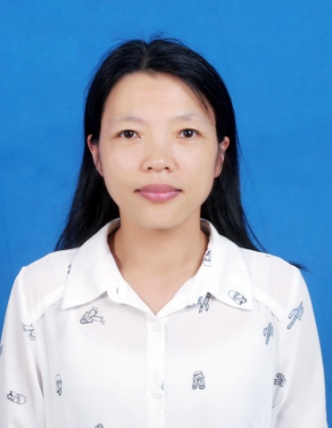 职称高级实验师最后学历/学位最后学历/学位博士研究生/博士博士研究生/博士博士研究生/博士博士研究生/博士博士研究生/博士职务最后毕业院校最后毕业院校江西农业大学江西农业大学江西农业大学江西农业大学江西农业大学导师类别硕导首任导师时间首任导师时间20182018导师属性导师属性学硕专硕工作单位江西农业大学职师院江西农业大学职师院江西农业大学职师院E-mailE-mailok_zhangxl@126.comok_zhangxl@126.comok_zhangxl@126.comok_zhangxl@126.com主要研究方向景观生态；植被生态恢复景观生态；植被生态恢复景观生态；植被生态恢复景观生态；植被生态恢复景观生态；植被生态恢复景观生态；植被生态恢复景观生态；植被生态恢复景观生态；植被生态恢复景观生态；植被生态恢复参加何学术团体、任何职务中国生态学会会员中国生态学会会员中国生态学会会员中国生态学会会员中国生态学会会员中国生态学会会员中国生态学会会员中国生态学会会员中国生态学会会员个人简历2014.11—至今    江西农业大学职师院高级实验师2012.09—2018.06 江西农业大学林学院森林培育专业博士研究生毕业2005.09—2008.06 江西农业大学林学院森林经理专业硕士研究生毕业2003.10—2014.10 江西农业大学职师院实验师2000.05—2003.09 江西农业大学职师院助理实验师2014.11—至今    江西农业大学职师院高级实验师2012.09—2018.06 江西农业大学林学院森林培育专业博士研究生毕业2005.09—2008.06 江西农业大学林学院森林经理专业硕士研究生毕业2003.10—2014.10 江西农业大学职师院实验师2000.05—2003.09 江西农业大学职师院助理实验师2014.11—至今    江西农业大学职师院高级实验师2012.09—2018.06 江西农业大学林学院森林培育专业博士研究生毕业2005.09—2008.06 江西农业大学林学院森林经理专业硕士研究生毕业2003.10—2014.10 江西农业大学职师院实验师2000.05—2003.09 江西农业大学职师院助理实验师2014.11—至今    江西农业大学职师院高级实验师2012.09—2018.06 江西农业大学林学院森林培育专业博士研究生毕业2005.09—2008.06 江西农业大学林学院森林经理专业硕士研究生毕业2003.10—2014.10 江西农业大学职师院实验师2000.05—2003.09 江西农业大学职师院助理实验师2014.11—至今    江西农业大学职师院高级实验师2012.09—2018.06 江西农业大学林学院森林培育专业博士研究生毕业2005.09—2008.06 江西农业大学林学院森林经理专业硕士研究生毕业2003.10—2014.10 江西农业大学职师院实验师2000.05—2003.09 江西农业大学职师院助理实验师2014.11—至今    江西农业大学职师院高级实验师2012.09—2018.06 江西农业大学林学院森林培育专业博士研究生毕业2005.09—2008.06 江西农业大学林学院森林经理专业硕士研究生毕业2003.10—2014.10 江西农业大学职师院实验师2000.05—2003.09 江西农业大学职师院助理实验师2014.11—至今    江西农业大学职师院高级实验师2012.09—2018.06 江西农业大学林学院森林培育专业博士研究生毕业2005.09—2008.06 江西农业大学林学院森林经理专业硕士研究生毕业2003.10—2014.10 江西农业大学职师院实验师2000.05—2003.09 江西农业大学职师院助理实验师2014.11—至今    江西农业大学职师院高级实验师2012.09—2018.06 江西农业大学林学院森林培育专业博士研究生毕业2005.09—2008.06 江西农业大学林学院森林经理专业硕士研究生毕业2003.10—2014.10 江西农业大学职师院实验师2000.05—2003.09 江西农业大学职师院助理实验师2014.11—至今    江西农业大学职师院高级实验师2012.09—2018.06 江西农业大学林学院森林培育专业博士研究生毕业2005.09—2008.06 江西农业大学林学院森林经理专业硕士研究生毕业2003.10—2014.10 江西农业大学职师院实验师2000.05—2003.09 江西农业大学职师院助理实验师科研情况    研究方向为植被生态修复与景观生态，具备利用“3S”技术和景观生态学原理进行空间分析和数据处理的能力，并在土壤养分、生态水文等方面具有一定的研究基础。主持完成国家自然科学基金、省科技计划项目及省教育规划重点课题等多项科研项目；作为主要成员参与完成国家自然科学基金、国家科技支撑项目及省厅级课题多项，发表学术论文多篇；并获得梁希林业科学技术奖科技进步奖三等奖、江西省第七届教育科学优秀成果奖二等奖、江西省第四届多媒体课件大赛二等奖等各项荣誉。    研究方向为植被生态修复与景观生态，具备利用“3S”技术和景观生态学原理进行空间分析和数据处理的能力，并在土壤养分、生态水文等方面具有一定的研究基础。主持完成国家自然科学基金、省科技计划项目及省教育规划重点课题等多项科研项目；作为主要成员参与完成国家自然科学基金、国家科技支撑项目及省厅级课题多项，发表学术论文多篇；并获得梁希林业科学技术奖科技进步奖三等奖、江西省第七届教育科学优秀成果奖二等奖、江西省第四届多媒体课件大赛二等奖等各项荣誉。    研究方向为植被生态修复与景观生态，具备利用“3S”技术和景观生态学原理进行空间分析和数据处理的能力，并在土壤养分、生态水文等方面具有一定的研究基础。主持完成国家自然科学基金、省科技计划项目及省教育规划重点课题等多项科研项目；作为主要成员参与完成国家自然科学基金、国家科技支撑项目及省厅级课题多项，发表学术论文多篇；并获得梁希林业科学技术奖科技进步奖三等奖、江西省第七届教育科学优秀成果奖二等奖、江西省第四届多媒体课件大赛二等奖等各项荣誉。    研究方向为植被生态修复与景观生态，具备利用“3S”技术和景观生态学原理进行空间分析和数据处理的能力，并在土壤养分、生态水文等方面具有一定的研究基础。主持完成国家自然科学基金、省科技计划项目及省教育规划重点课题等多项科研项目；作为主要成员参与完成国家自然科学基金、国家科技支撑项目及省厅级课题多项，发表学术论文多篇；并获得梁希林业科学技术奖科技进步奖三等奖、江西省第七届教育科学优秀成果奖二等奖、江西省第四届多媒体课件大赛二等奖等各项荣誉。    研究方向为植被生态修复与景观生态，具备利用“3S”技术和景观生态学原理进行空间分析和数据处理的能力，并在土壤养分、生态水文等方面具有一定的研究基础。主持完成国家自然科学基金、省科技计划项目及省教育规划重点课题等多项科研项目；作为主要成员参与完成国家自然科学基金、国家科技支撑项目及省厅级课题多项，发表学术论文多篇；并获得梁希林业科学技术奖科技进步奖三等奖、江西省第七届教育科学优秀成果奖二等奖、江西省第四届多媒体课件大赛二等奖等各项荣誉。    研究方向为植被生态修复与景观生态，具备利用“3S”技术和景观生态学原理进行空间分析和数据处理的能力，并在土壤养分、生态水文等方面具有一定的研究基础。主持完成国家自然科学基金、省科技计划项目及省教育规划重点课题等多项科研项目；作为主要成员参与完成国家自然科学基金、国家科技支撑项目及省厅级课题多项，发表学术论文多篇；并获得梁希林业科学技术奖科技进步奖三等奖、江西省第七届教育科学优秀成果奖二等奖、江西省第四届多媒体课件大赛二等奖等各项荣誉。    研究方向为植被生态修复与景观生态，具备利用“3S”技术和景观生态学原理进行空间分析和数据处理的能力，并在土壤养分、生态水文等方面具有一定的研究基础。主持完成国家自然科学基金、省科技计划项目及省教育规划重点课题等多项科研项目；作为主要成员参与完成国家自然科学基金、国家科技支撑项目及省厅级课题多项，发表学术论文多篇；并获得梁希林业科学技术奖科技进步奖三等奖、江西省第七届教育科学优秀成果奖二等奖、江西省第四届多媒体课件大赛二等奖等各项荣誉。    研究方向为植被生态修复与景观生态，具备利用“3S”技术和景观生态学原理进行空间分析和数据处理的能力，并在土壤养分、生态水文等方面具有一定的研究基础。主持完成国家自然科学基金、省科技计划项目及省教育规划重点课题等多项科研项目；作为主要成员参与完成国家自然科学基金、国家科技支撑项目及省厅级课题多项，发表学术论文多篇；并获得梁希林业科学技术奖科技进步奖三等奖、江西省第七届教育科学优秀成果奖二等奖、江西省第四届多媒体课件大赛二等奖等各项荣誉。    研究方向为植被生态修复与景观生态，具备利用“3S”技术和景观生态学原理进行空间分析和数据处理的能力，并在土壤养分、生态水文等方面具有一定的研究基础。主持完成国家自然科学基金、省科技计划项目及省教育规划重点课题等多项科研项目；作为主要成员参与完成国家自然科学基金、国家科技支撑项目及省厅级课题多项，发表学术论文多篇；并获得梁希林业科学技术奖科技进步奖三等奖、江西省第七届教育科学优秀成果奖二等奖、江西省第四届多媒体课件大赛二等奖等各项荣誉。对学生的要求  有较好的科研素质，会独立思考，团结协作精神强  有较好的科研素质，会独立思考，团结协作精神强  有较好的科研素质，会独立思考，团结协作精神强  有较好的科研素质，会独立思考，团结协作精神强  有较好的科研素质，会独立思考，团结协作精神强  有较好的科研素质，会独立思考，团结协作精神强  有较好的科研素质，会独立思考，团结协作精神强  有较好的科研素质，会独立思考，团结协作精神强  有较好的科研素质，会独立思考，团结协作精神强备注